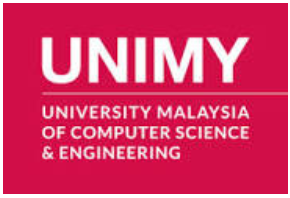 Final Year ProjectReport/Thesis GuidelinesTable of ContentRevision History ........................................................................................................................2Table of Content........................................................................................................................31.0      Introduction...................................................................................................................52.0      Contents of Project Report ..........................................................................................52.1      Front Cover .......................................................................................................52.2      Title Page ...........................................................................................................52.3      Declaration of Originality ................................................................................62.4      Approval for Submission..................................................................................62.5      Copyright ...........................................................................................................62.6      Dedication Page (Optional) ..............................................................................62.7      Acknowledgements (Optional).........................................................................62.8      Abstract..............................................................................................................62.9      Table of Contents ..............................................................................................72.10    List of Tables .....................................................................................................72.11    List of Figures....................................................................................................72.12    List of Symbols / Notations / Terminology / Abbreviations /Acronyms (if applicable) ..................................................................................72.13    List of Appendices.............................................................................................72.14    Text (Body of the Project Report) ...................................................................72.15    Citation in the Text ...........................................................................................82.16    Tables in the Text..............................................................................................82.17    Figures in the Text ............................................................................................82.18    References ..........................................................................................................92.19    Appendices (if applicable) ................................................................................93.0      Body of Project Report ...............................................................................................103.1      Introduction.....................................................................................................103.2      Literature Review ...........................................................................................103.3      Research Methodology ...................................................................................103.4      Results and Discussions ..................................................................................113.5      Conclusion and Recommendations ...............................................................114.0      Acknowledgement of Sources ....................................................................................124.1      Citation in the Text .........................................................................................124.2      Reference Page ................................................................................................155.0      Format of Project Report ...........................................................................................195.1      Project Report Specifications.........................................................................195.2      Page Formatting..............................................................................................205.3      Page Numbering..............................................................................................225.4      Writing Styles for Date, Numbers and Units ...............................................23Appendix A       Format of Front Cover...............................................................................26Appendix B       Format of Title Page...................................................................................27Appendix C       Format of Declaration of Originality........................................................28Appendix D       Format of Approval For Submission Page...............................................29Appendix E       Format of Copyright Page .........................................................................30Appendix F        Format of Dedication Page ........................................................................31Appendix G       Format of Acknowledgements Page..........................................................32Appendix H       Format of Abstract Page ............................................................................33Appendix I         Format of Table of Content Page ..............................................................34Appendix J        Format of List of Tables / Figures / Appendices......................................35Appendix K       Format of List of Symbols / Abbreviations ..............................................36Appendix L       Format of Body Text ..................................................................................37Appendix M      Format of References Page ........................................................................381.0   IntroductionProject report in this manual refers to a documented report of the process followed, and the results of original research conducted by a student in fulfilment of the requirements for a bachelor degree.This guideline will outline the report format for the Final Year Project. These rules must be adhered strictly.2.0   Contents of Project ReportThe Project Report should contain the items as outlined below and is to be presented in the manner and order as listed. Details and specimens are shown in the appendices.Students are encouraged to download the Microsoft Word template of the Project Report from the Final Year Project website and use that template to prepare the report. 2.1     Front Cover 	The front cover must contain information listed in the following order(all in CAPITAL LETTERS): -Title of the Project ReportStudent’s full nameUniversity Malaysia of Computer Science and EngineeringRefer to sample in Appendix A. 2.2     Title Page 	The title page must contain information listed in the following order: -Title of the Project Report (all in capital letters)Student’s full name (all in capital letters)Statement of award for the project reportName of faculty (in title case)University Malaysia of Computer Science and Engineering (in title case)Month and Year of semester enrolled (in title case) Refer to sample in Appendix B.  2.3     Declaration of Originality 	Students are to declare the originality of the Project Report.  This declaration page must be signed by the student.The declaration page is to follow the format and content as shown in Appendix C. 2.4     Approval for Submission 	Students are to complete the details in the approval for submission page and get it signed by supervisor upon completion of the Final Year Project.The approval for submission is to follow the format and content as shown in Appendix D. 2.5     Copyright 	Students are to complete the details in the copyright page according to the format and content as shown in Appendix E. 2.6     Dedication Page (Optional) 	Students may include an optional dedication for the Project Report.  The dedication must be brief, not more than one paragraph and must not contain any number, chart or photograph.Refer to sample in Appendix F. 2.7     Acknowledgements (Optional) 	The student may acknowledge the assistance of various individuals or organisations in the successful completion of the project.  The length of the acknowledgement should not exceed one page.Refer to sample in Appendix G. 2.8     Abstract 	The abstract should be brief, not less than 100 words and not more than 300 words.Abstract usually includes a brief and concise description of the research, methodology, results or major outcomes, recommendations and conclusions drawn from the project.Refer to sample in Appendix H.2.9     Table of Contents 	This page should list all sections, chapters and sub-headings referred to the respective page numbers as reflected in the body of the Project Report.  The table of contents need to be a good guide to what are contained within the Project Report.Refer to sample in Appendix I. 2.10   List of Tables 	This page should list all the tables found in the Project Report together with their page numbers. The tables should be arranged according to the chapters.Refer to sample in Appendix J. 2.11   List of Figures 	This page should list all the figures found in the Project Report together with their page numbers.  Figures include diagrams, photographs, drawings, graphs, charts and maps.  The figures should be arranged according to the chapters. 2.12   List of Symbols / Notations / Terminology / Abbreviations / Acronyms (if applicable)  All symbols, abbreviations, notations and terminology found in the Project Report should be listed on this page according to alphabetical order, together with their units.Refer to sample in Appendix K. 2.13   List of Appendices 	This page should list all the appendices found in the end of the Project Report together with their page numbers. 2.14   Text (Body of the Project Report) 	A Project Report should be divided into chapters.  Title must be given to each chapter and it should reflect its content.  New chapter must begin on a new page.  A chapter must be further divided into different sections with appropriate titles and numbered accordingly.The body of the Project Report must be written in paragraphs.  Each paragraph must describe an issue or subject.   There must be continuity or logical flow between paragraphs.   Long paragraphs should be avoided.The text should contain the following: -Introduction Literature ReviewResearch MethodologyImplementation of DesignResults and DiscussionsConclusion / Recommendations and Future ImprovementsRefer to Section 3.0 for details on each of the topic above.The level of English writing must be appropriate to the level of the Bachelor’s degree. Attention should be paid to correct spelling, grammar, punctuation, sentence structure and clarity of style.Normally, there should be no first-person references (e.g., I, we, us) in the report.  If self- reference is required, reference may be made to “the author” or “this study”.  The exception to this is in the conclusion section, where personal comments may be appropriate. 2.15   Citation in the Text 	Citation is a means of formally recognizing within the text, the resources from which the information or idea were obtained.  The purpose is to acknowledge the work of others, to demonstrate the body of knowledge in which the work is based on and to lead others for further information. All references must be listed in the References page.Citation in the texts must be written according to the styles as described in Section 4.1.Caution – report without proper citations is considered as plagiarism. 2.16   Tables in the Text 	Data can be presented in the form of tables.  All tables should be word-processed into theProject Report. It is not acceptable to insert photocopies of tables into the body of the report. All tables in the text must be listed in the List of Tables page. 2.17   Figures in the Text 	Illustrations such as diagrams, photographs, drawings, graphs, charts and maps are referred as figures.  All figures must be clear and of high quality.  They must be described / explained in the text.  Photographs should be digitally embedded in the text and required to submit the softcopies together with the Final Report.Illustrations in the form of CDs, slides, and others should be placed in specially made pocketsglued to the inner side of the back cover.  Oversized illustrations in the form of plans, maps,charts, graphs, and others should be reduced to fit a single page unless the oversized materials are absolutely necessary for clarity and understanding.All figures in the text must be listed in the List of Figures page. 2.18   References 	References are the detailed description of resources from which information or ideas were obtained in preparing the Project Report.  The details of every references cited in the text, published or unpublished, must be listed alphabetically in this page.   If more than one published materials by the same author are cited, these materials should be listed chronologically.Reference page must be written according to the styles as described in Section 4.2. 2.19   Appendices (if applicable) 	Appendices are supplementary materials to the text.  These include tables, charts, graphics, computer programme listings and so on that are too lengthy and inconvenient to include in the text itself.For example, data used for analysis, example of questionnaires, maps, photographs and other materials which are lengthy to be included in the text or materials that are not required implicitly to clarify matters discussed can be accompanied as appendices.All appendices should be titled and numbered alphabetically, e.g. Appendix A, Appendix Band so on.All appendices must be listed in the List of Appendices page.3.0   Body of Project ReportThe body of the Project Report should contain at least the following chapters. 3.1     Introduction 	In general, this chapter starts with a general introduction or description of past research which is relevant to the problems or issues in the project.  It contains a section normally entitled “rationale for the research” that mentioned about the problems or issues which are to be investigated in the study, why they are of interest and what the study aims to establish.Next, it outlines the aim and objectives of the research and briefly describes the research method / strategy used to achieve the aim and objectives of the research.  This chapter should also highlight the scope and limitation of the research.Lastly, the final part of the introduction describes how the topics will be unfolded and the order of forthcoming material. 3.2     Literature Review 	The literature review should not be just a compilation or reproduction of the works of others. It requires the student to examine and comment critically on the literature relevant to the student’s area of research.Students should aware that getting hold of the right materials are only a small part of the research process, but being able to put ideas, information, data and arguments together in an integrated and coherent manner makes the difference between success and failure.Usually a review of half a dozen of the most important works of others with brief comments on a few other less important ones will be sufficient.  The literature review should clearly indicate what diversity of view exists among the authors in this area of study, and the student should show how and where his/her research fits in. 3.3     Methodology 	The student must clearly and coherently describe the method he/she has adopted in the project.  The student should perform quantitative or qualitative problem evaluations.   The problem should address various issues, such as physical constraints, economics, productions objectives or service objectives.Further root cause analysis and solution planning should be coupled with the methodology used in the project.  In the technical implementation part of the project, the student should exhibit various engineering/social science qualities, such as use of codes and standards, optimisations, use of valid assumptions and simplifications with strong engineering common sense and awareness.For example, a student may conduct a quantitative survey, qualitative research or take data from others (with due acknowledgement) to re-analyse the data and derive findings from the analysis.3.4     Design and Implementation 	The student must clearly and coherently discuss the project design where a project's key features, structure, criteria for success, and major deliverables that planned out. The student should perform several illustrations that could be start with project framework, flow chart to related object oriented approach diagram that suits the project, besides performing their GUI if necessary.  The implementation of the design can also consist of related testing, which intended to show that a project does what it is intended to do and to discover program defects before it is put into use. It can be shown by using artificial data or real data. 3.5     Results and Discussions 	Data CollectionData can be collected using various methods: survey questionnaires, interviews, field, observations, experiments, or even secondary data from works of other researchers. The choice of a data collection method, or a combination of methods, to be used depends very much on the research methodology adopted. The student must be able to provide a clear presentation of data collected.Data AnalysisData analysis can take either the quantitative or qualitative approach, again depending on the research methodology and the resulting data typology. Textual data lends itself easily to qualitative analysis, whereas interval data and ratio data are best analysed using quantitative methods. 3.6     Conclusion and Recommendations 	This chapter brings together the findings of the research and draws conclusions with specific reference to the research objectives.  These conclusions need to relate back to the objectives the student has set at the start of the project report. It should also mention the recommendations for further research.4.0   Acknowledgement of SourcesAs a matter of intellectual honesty and to avoid plagiarism, students must acknowledge where ideas, information or arguments come from.  The purpose of citation is to acknowledge the work of others and to demonstrate the student’s ability to use the ideas, information or arguments of others to support his/her ideas or to refute the findings of others.Using the works of others can be presented in the forms of quotation, paraphrase or simply mentioning or stating the data from the source.  Internet information should only be treated as secondary or supporting reference.The format for citing sources in the Project Report follows the American Psychological Association (APA) or IEEE referencing style.  The following sections give some common samples of referencing.  4.1     Citation in the Text 	The APA style specifies the use of a parenthetical reference system (abbreviated source information in parentheses) in the text of the paper tied to an alphabetical References list (located at the end of the body text) which contains full source and publication information for the cited sources.Table 4.1: APA Style In-Text Citations 4.2     Reference Page 	All in-text parenthetical references must correspond to a source cited in the References page. The lists of names should be accumulated by surname first, and mandates inclusion of surname prefixes.Arrange the list according to the order: (1) alphabetical by author’s name; (2) chronological by same author; (3) alphabetical by title.Single space each reference and include a double space between references. Begin each entry flush with the left margin and indent all following lines five spaces (0.5 cm).  Do not number the entries.Table 4.2: APA Style Reference ListPlease pay specific attention to: -complete and correct informationconsistency in applying APA/IEEE stylepunctuation (period, comma, semi-colon)volume, issue and page numbers for articleslocation and publisher for booksspelling5.0   Format of Project Report 5.1     Project Report Specifications 	 5.2     Page Formatting 	 5.3     Page Numbering 	Each page of the Project Report must be counted and numbered accordingly.  Page numbers should be printed at the top right-hand corner of the page. 5.4     Writing Styles for Date, Numbers and Units 	The format for writing units, symbols, numbers etc. in the Project Report follows the International System of Units (SI).  The following sections give some common descriptions of the writing styles.   For complete and thorough information, refer to the SI Brochure available online at http://www.bipm.org/en/si/si_brochure/.The use of the correct symbols and names for SI units, and for units in general are mandatory in the Project Report.  In this way ambiguities and misunderstandings in the values of quantities can be avoided.	6.0   Submission ChecklistStudent is required to submit to the FYP Coordinator:1 (ONE) copy of BCE-FYP-F8 - FINAL REPORT CORRECTION FORM1 (ONE) copy of BCE-FYP-F9 - THESIS AND CD SUBMISSION FORM2 (TWO) copies of hardbound thesis2 (TWO) copies of CD and to be put (fixed) inside the back cover of the thesis.Student is required to burn inside the CD the following detail:PDF report/thesisPoster presentationThe developed software, source code & executable software (.exe)User manual (if any)Read Me (guideline to use the CD)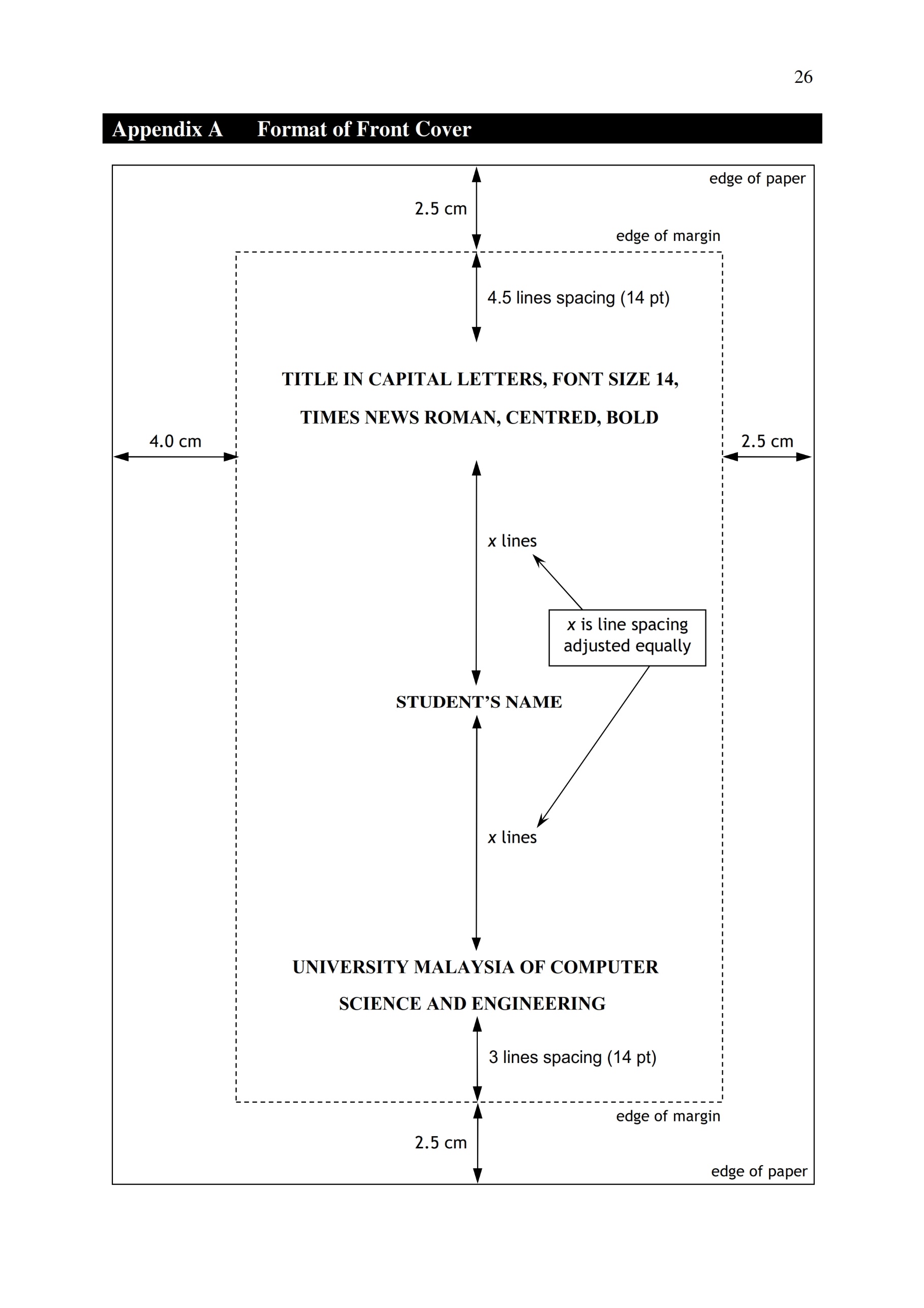 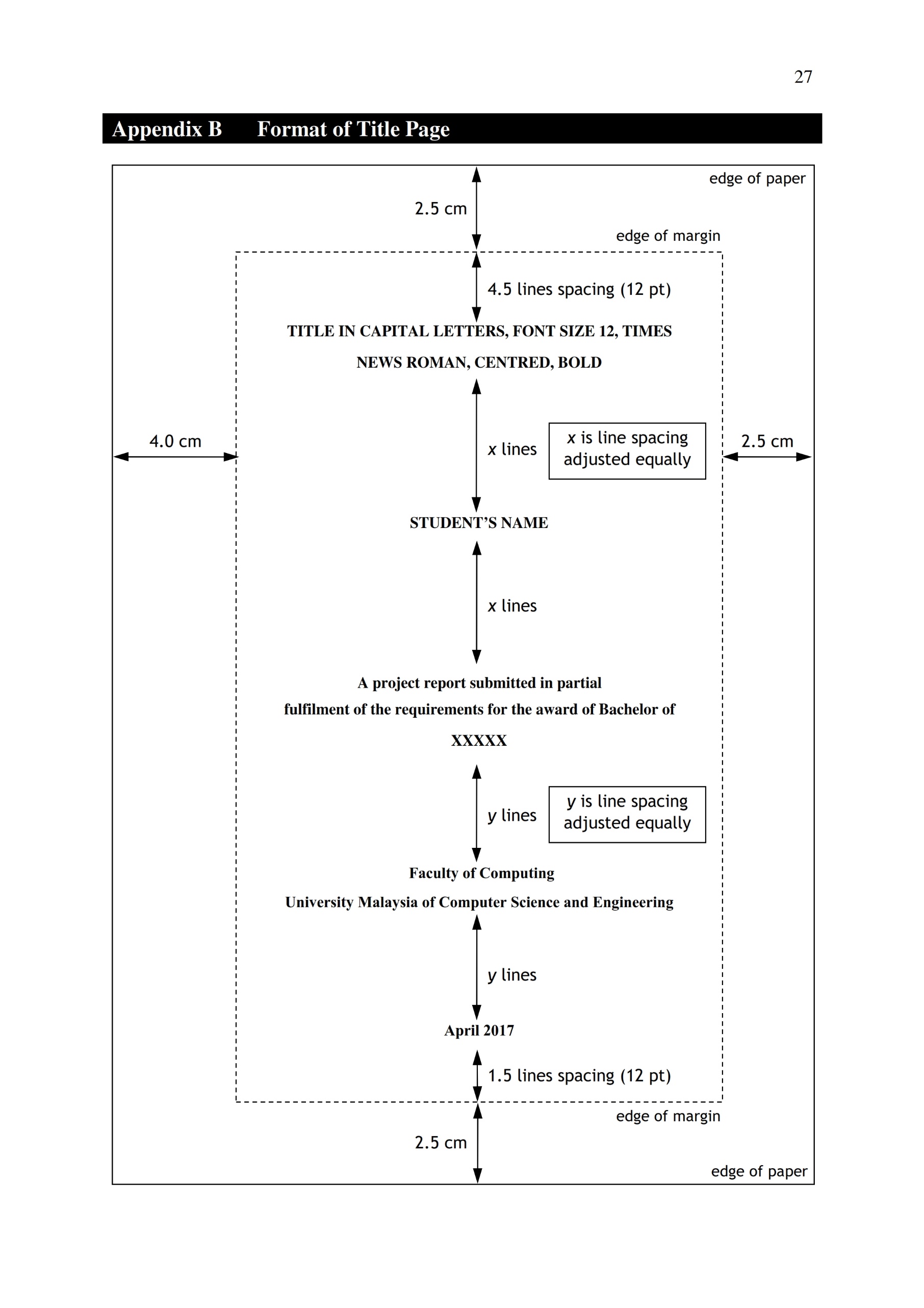 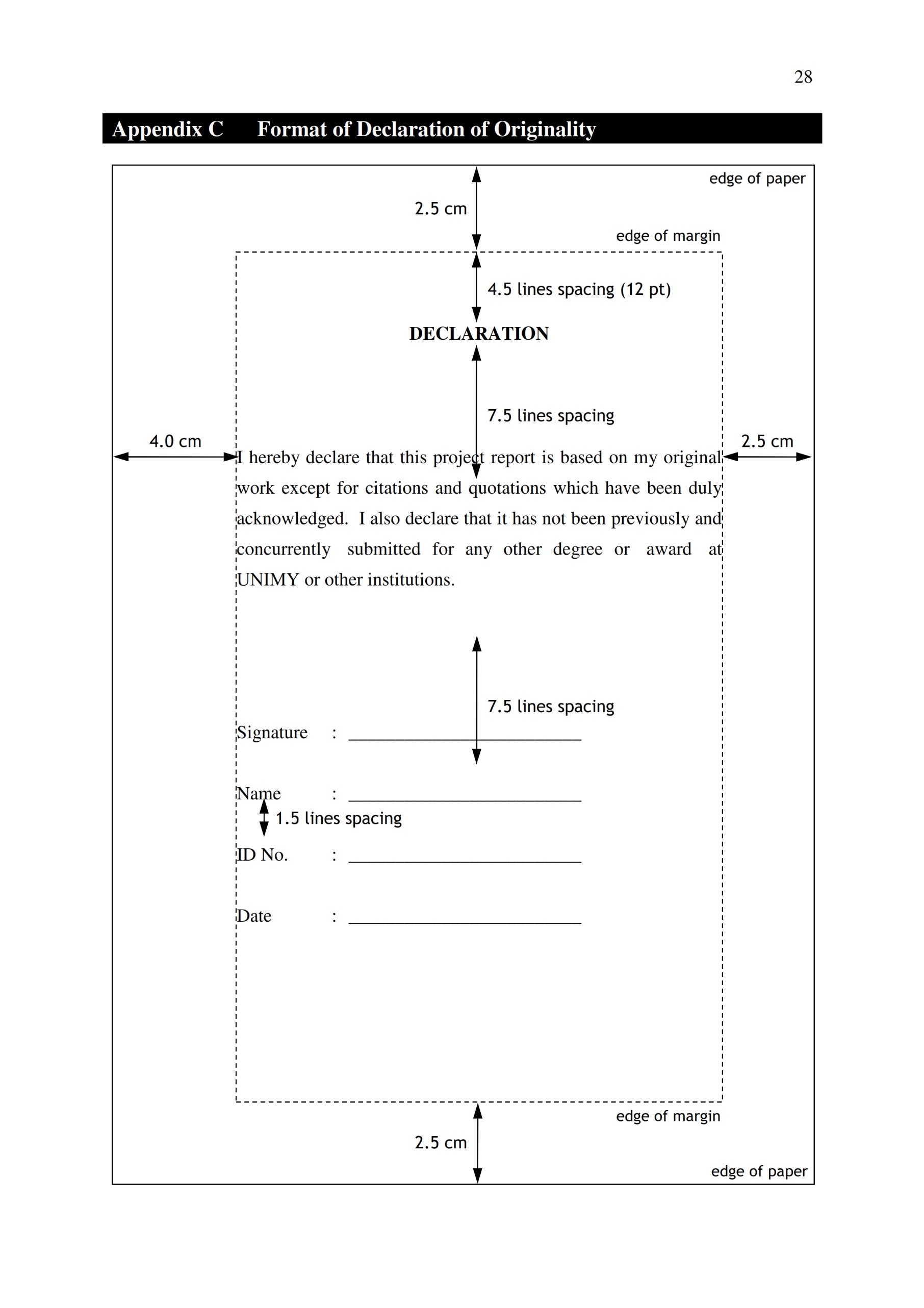 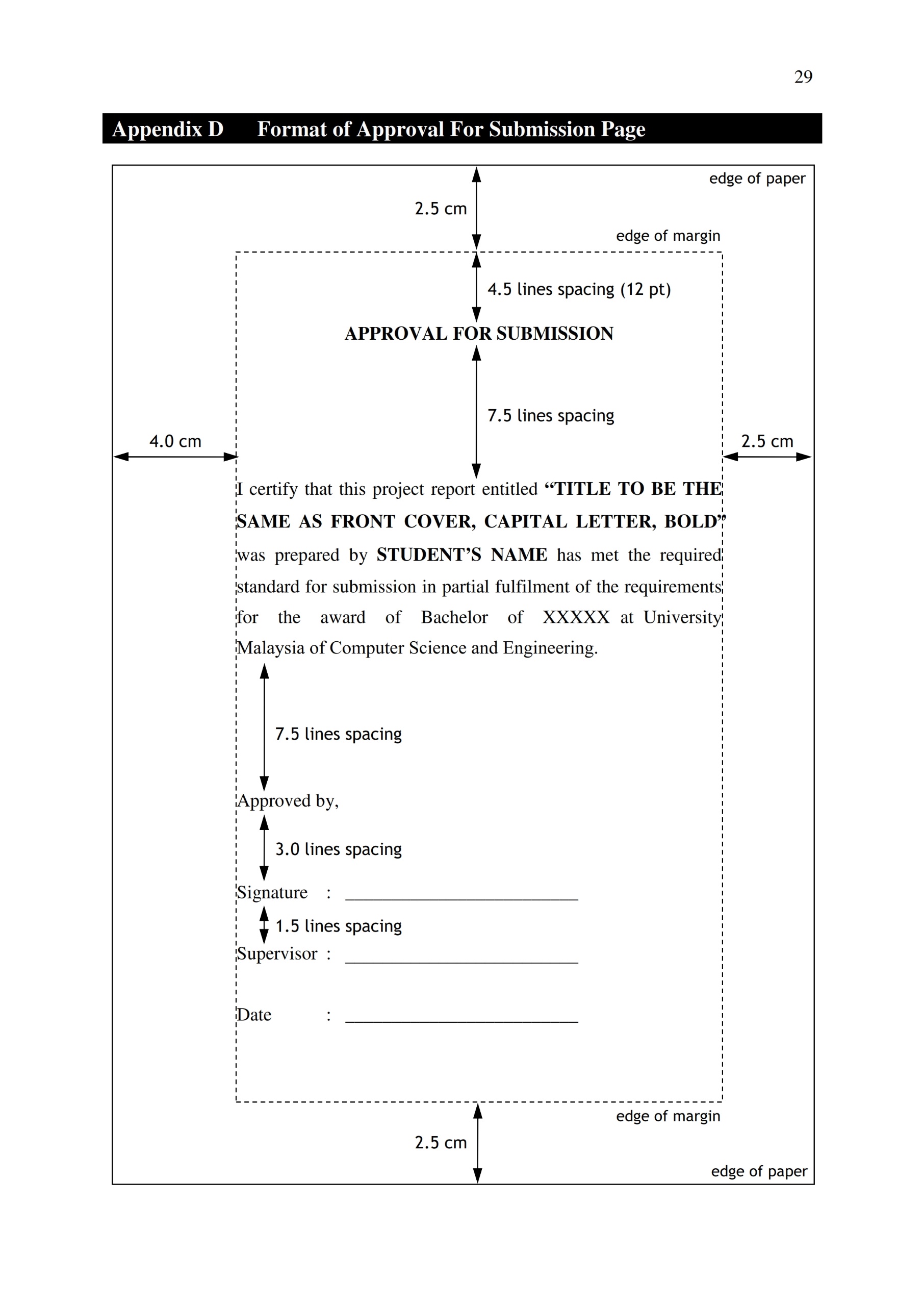 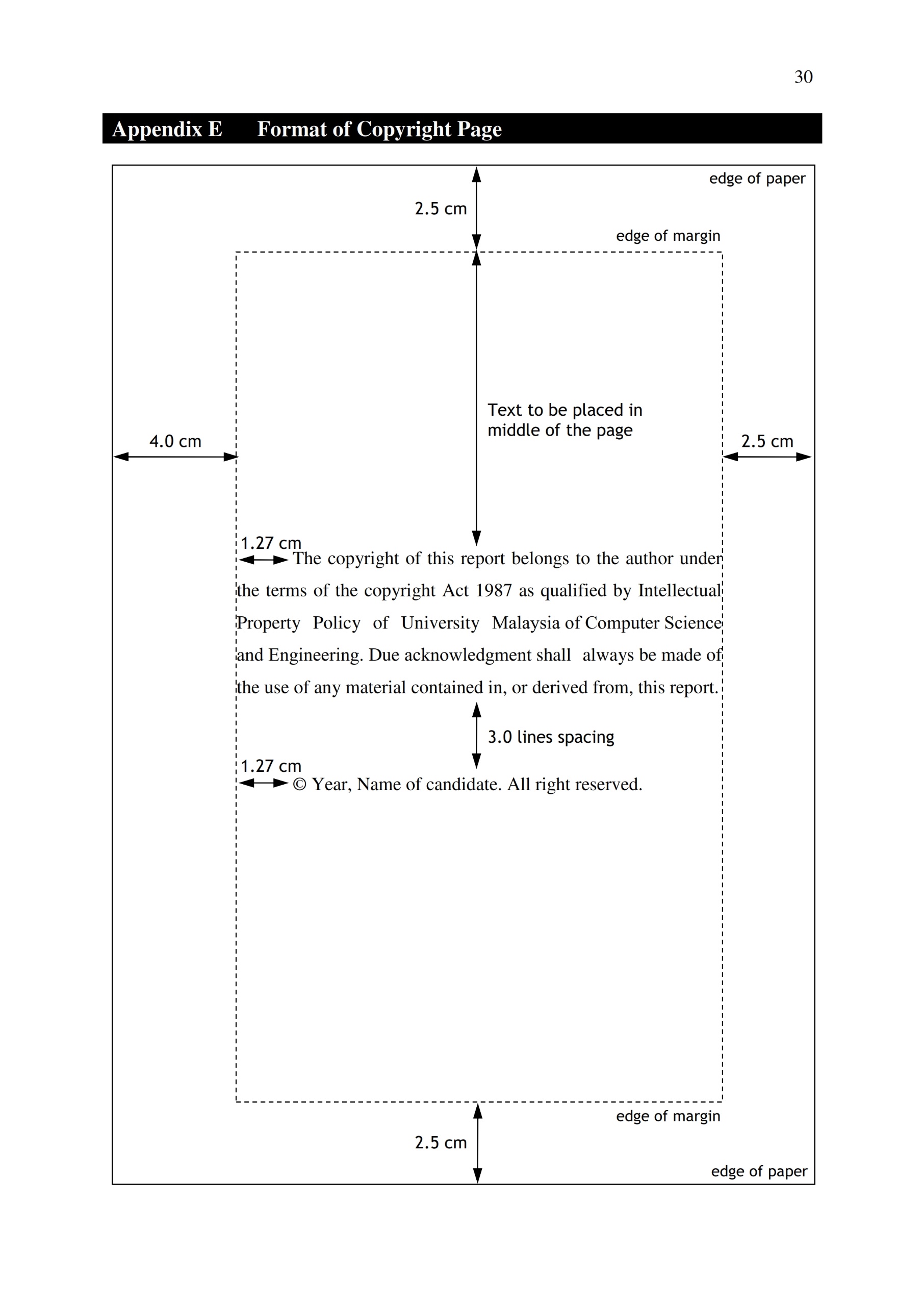 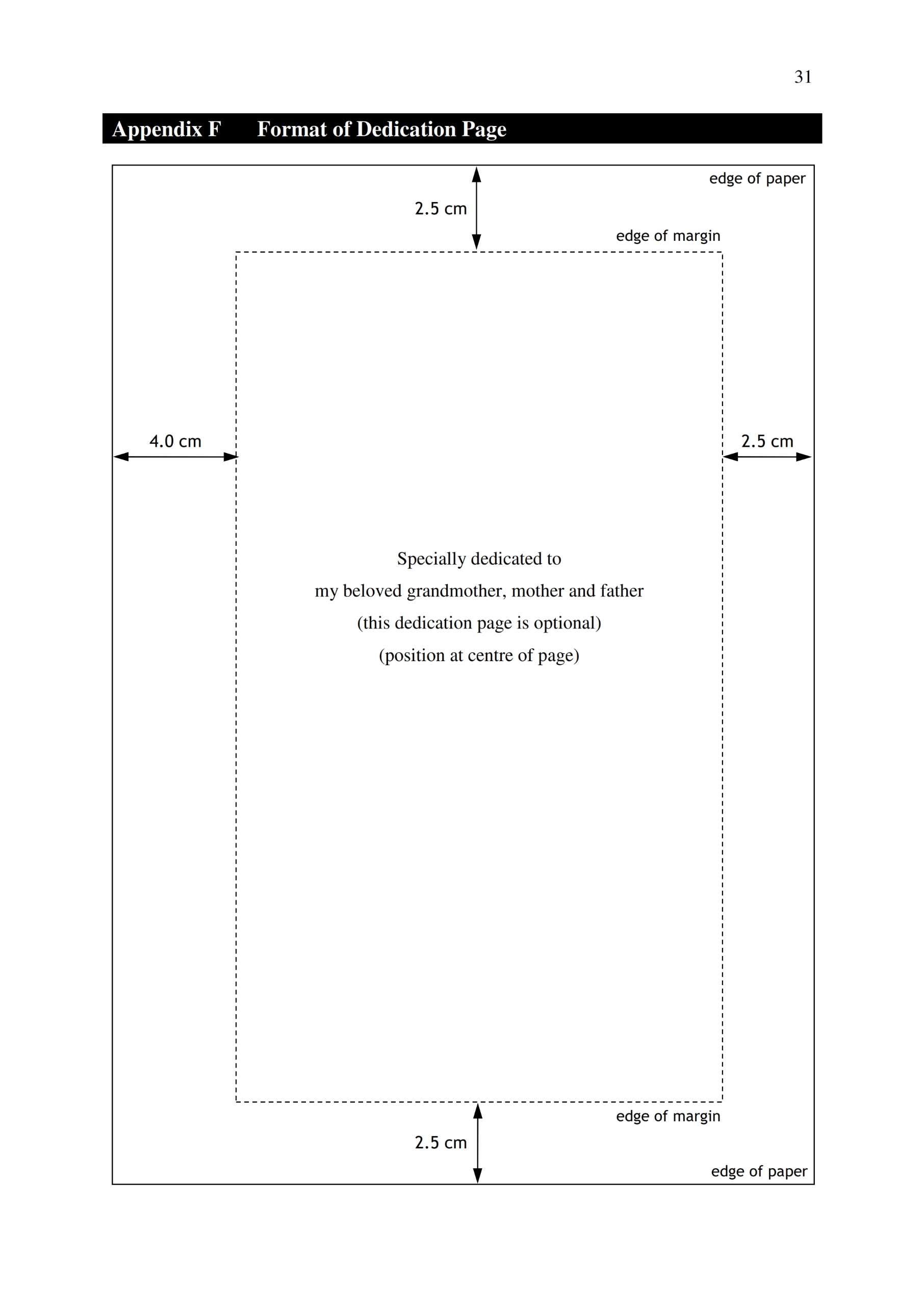 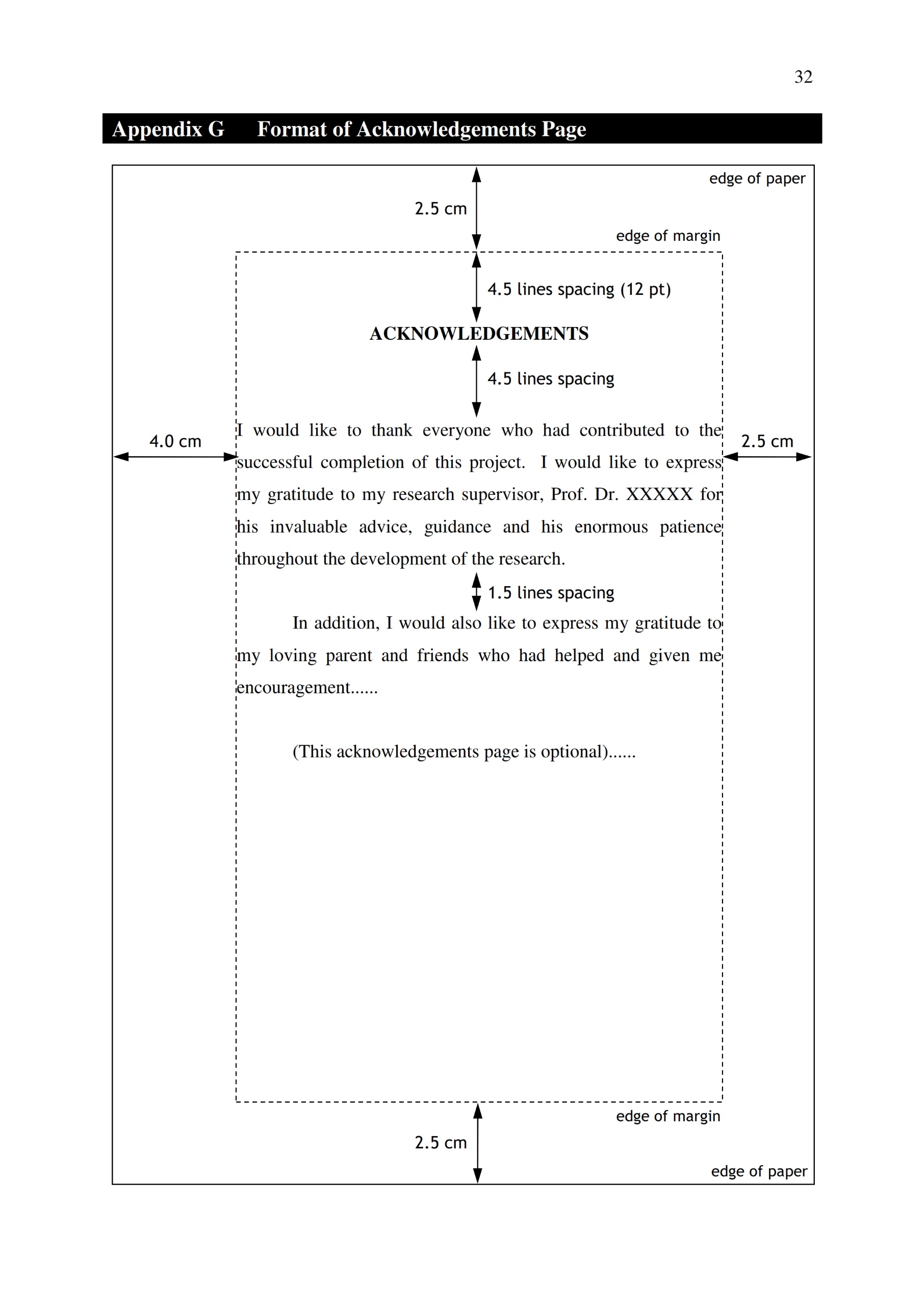 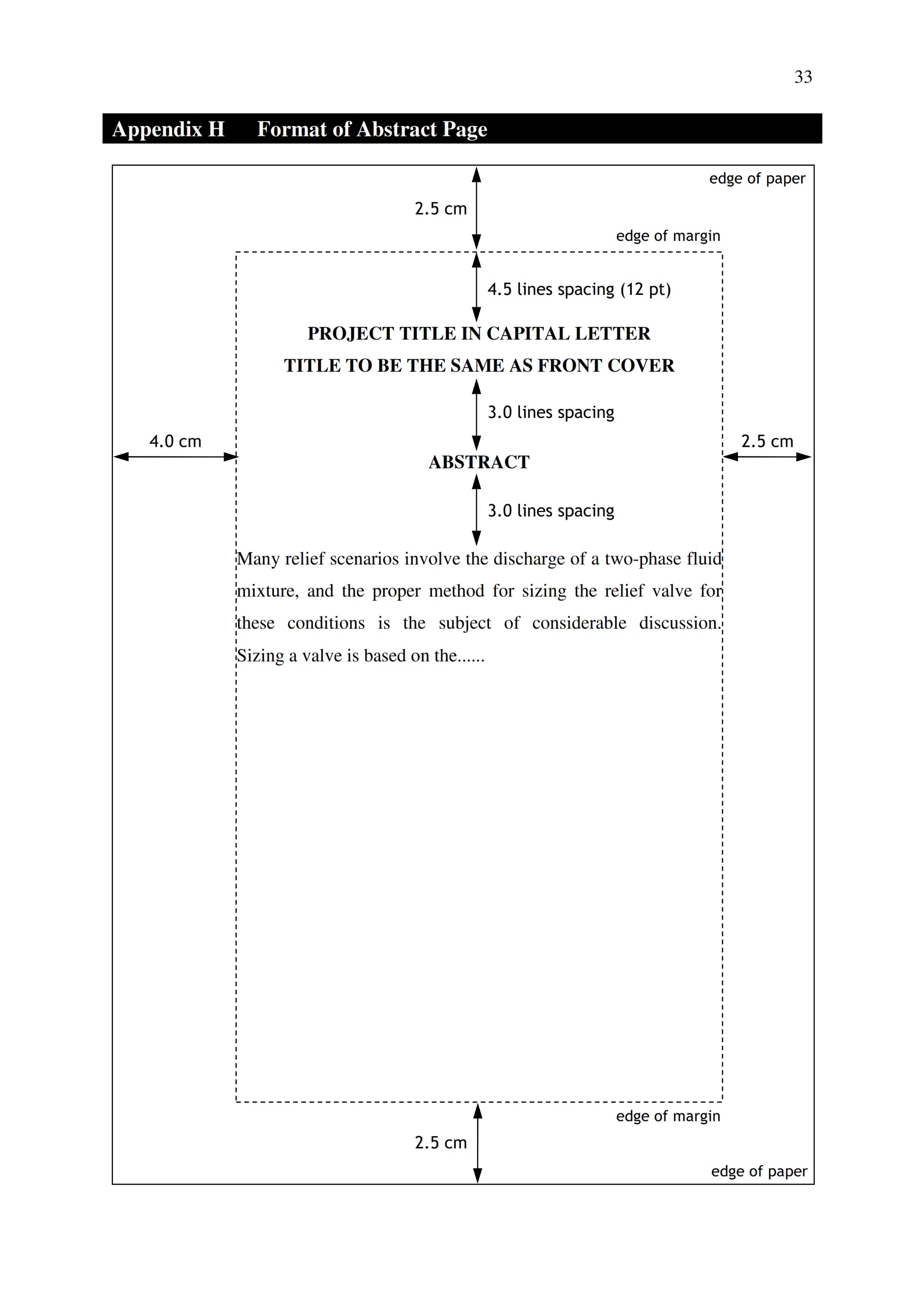 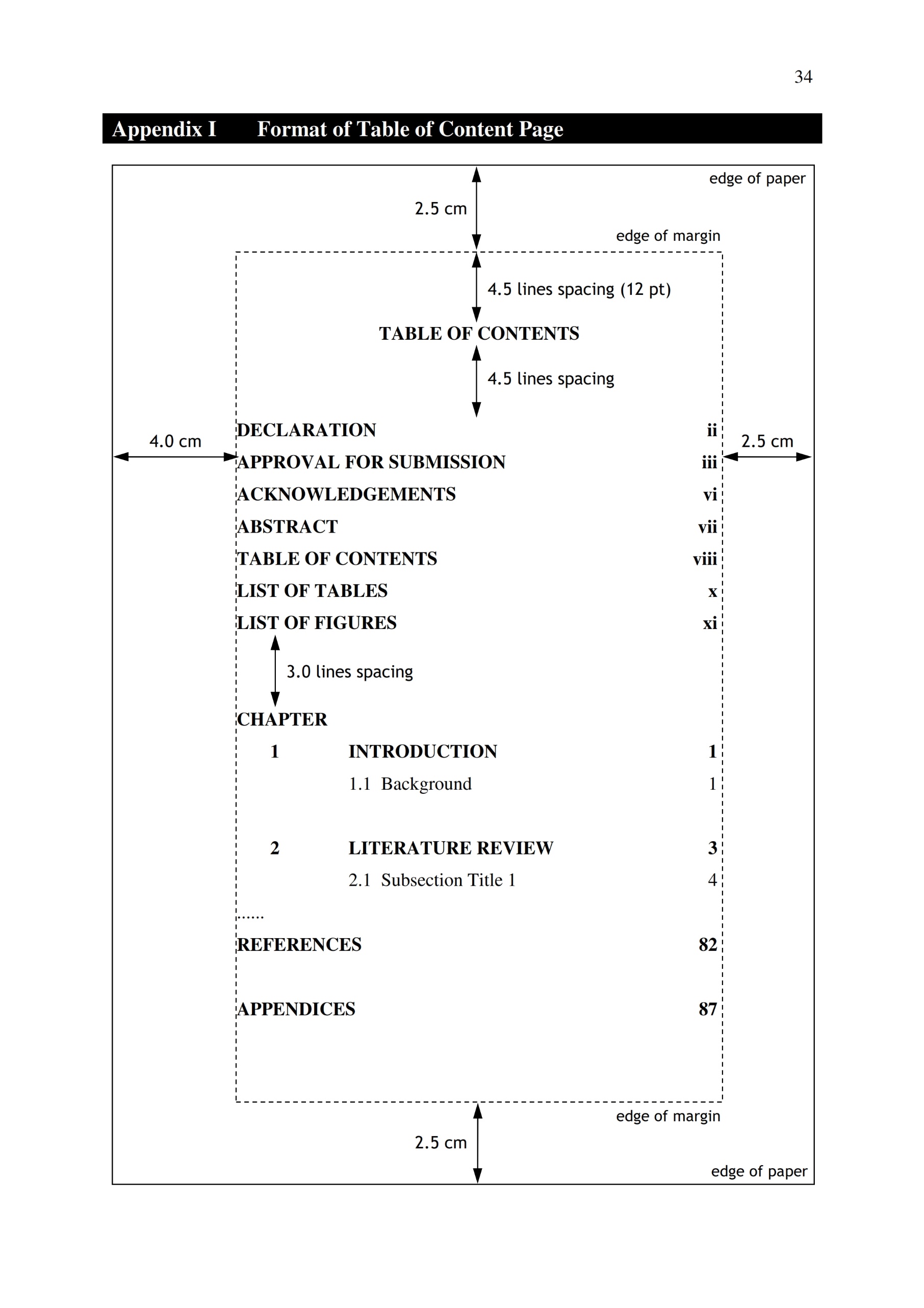 Appendix I       Format of Table of Content Page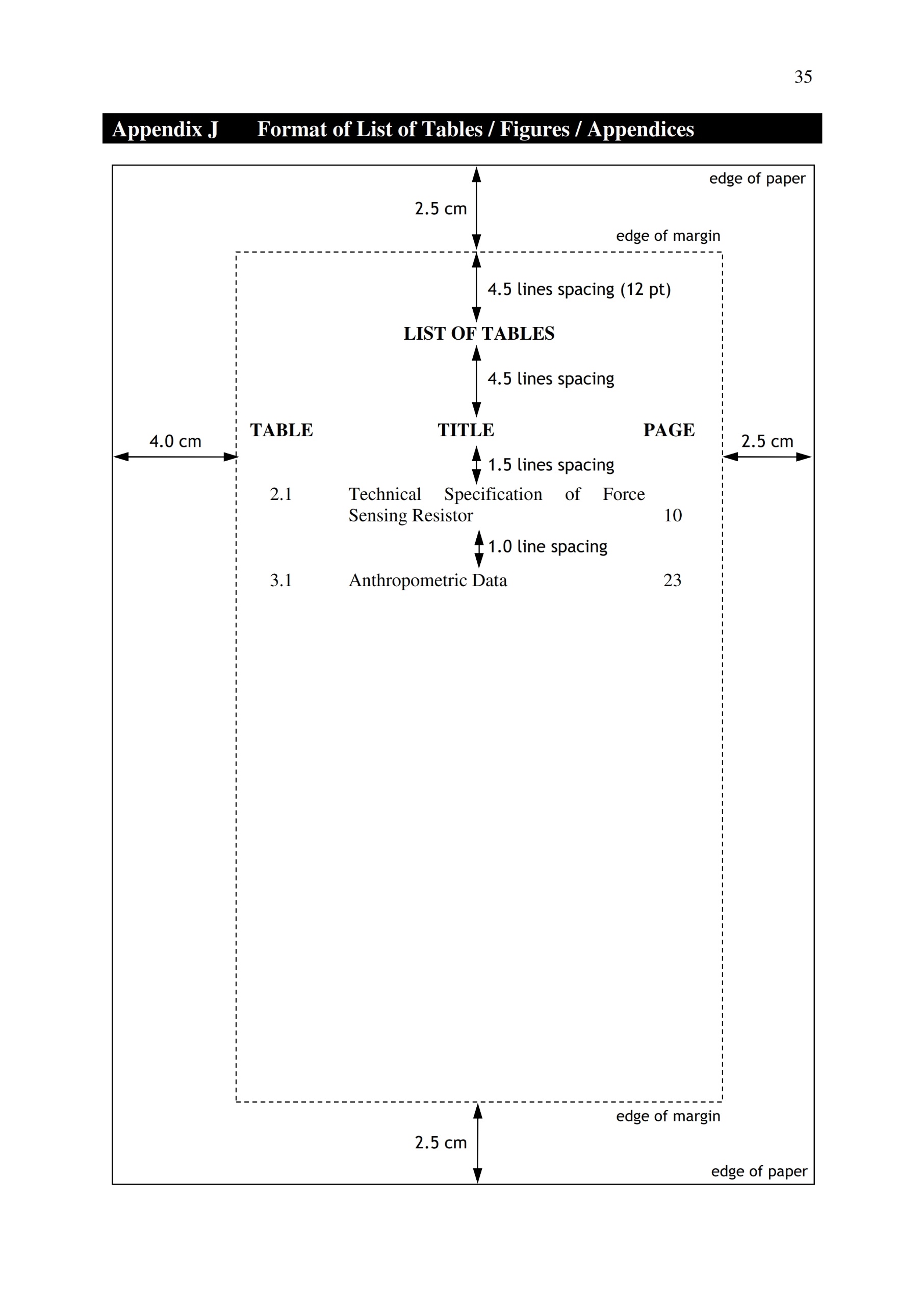 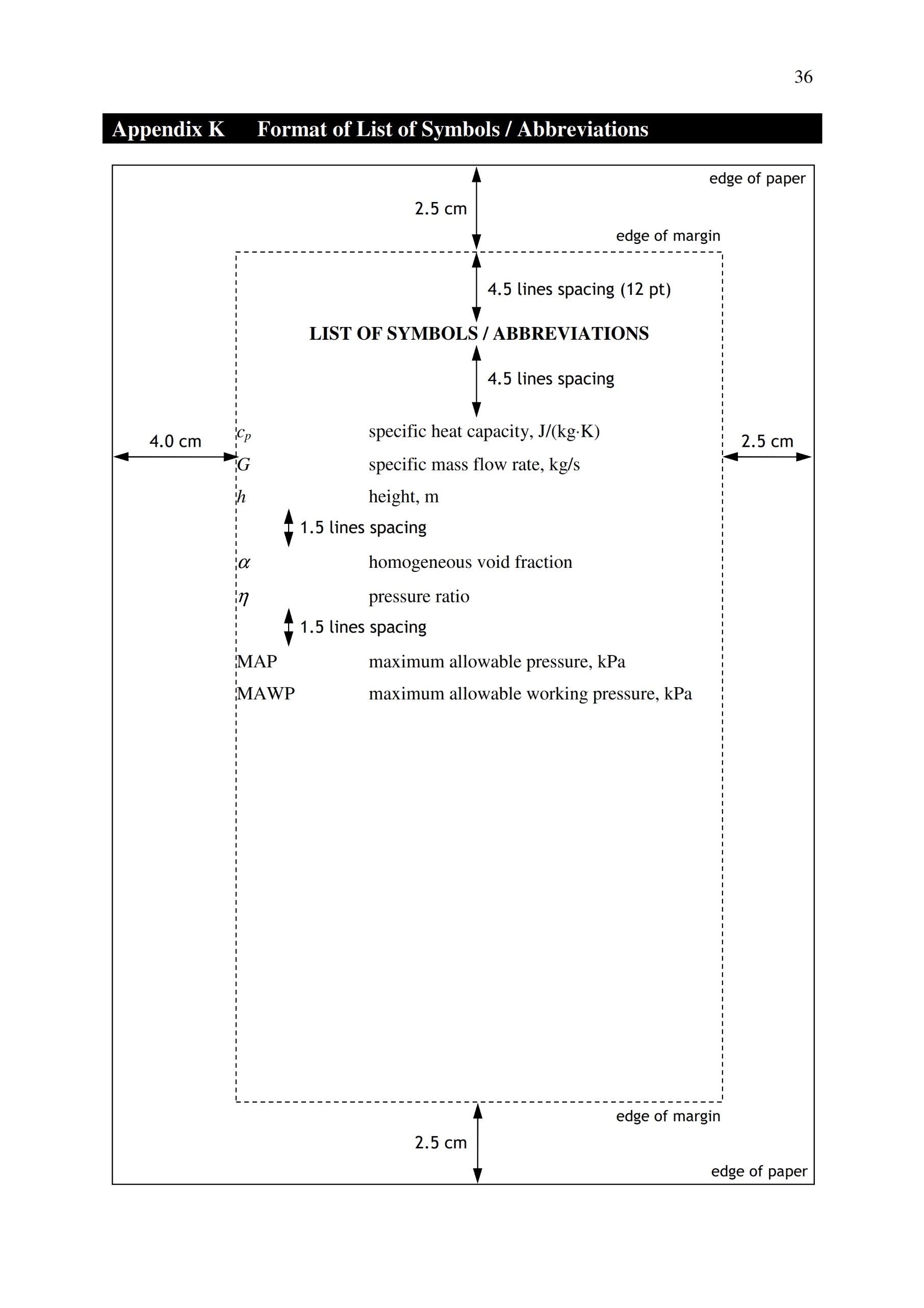 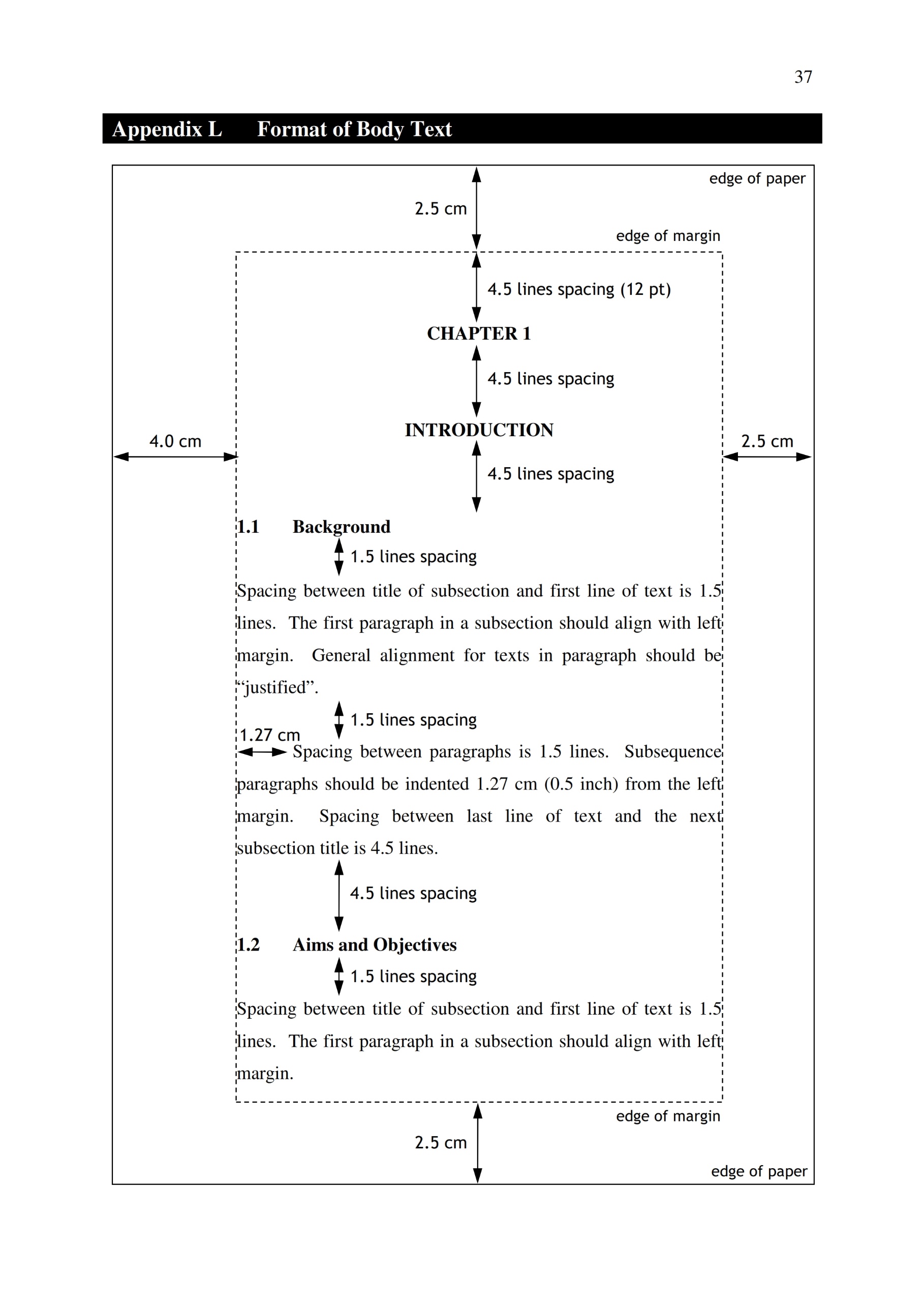 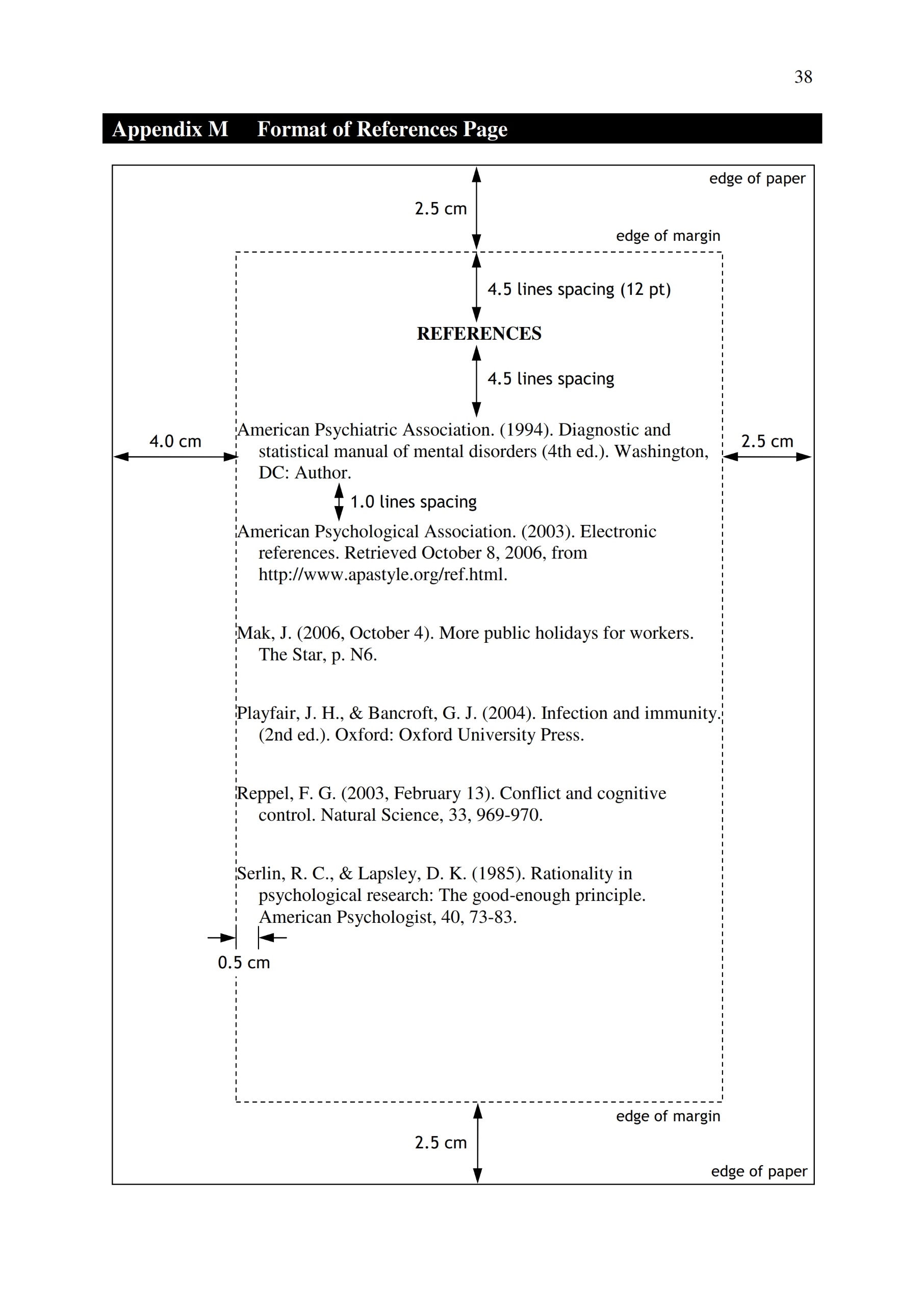 	Appendix N Thesis Spiral FormatType of SourceFormatOne Work byOne AuthorFollow the author-year method. Mention only the year even when the reference includes month or date.Example:Walker (2000) compared reaction times …In a study of reaction times (Walker, 2000) …One Work byTwo Authors or MoreCite only the surname of the first author followed by “et al.” and the year. (“et al.” means “and others”)Example:Serlin et al. (1985) discovered the problems …A survey on the problems in … (Serlin et al., 1985)Type of SourceFormatMultiple Publications, Same AuthorIf an author has multiple publications, use a comma to separate the years of publication in chronological order (oldest to most recent).If the publications occur in the same year, it is recommended using suffixes a, b, c, etc. (note that corresponding letters should be used in the reference list, and these references should be ordered alphabetically by title).Example:Recent studies have found a possible genetic cause of alcoholism(Pauling, 2004, 2005a, 2005b).Pauling (2004, 2005a, 2005b) has conducted studies that have discovered a possible genetic cause of alcoholism.Multiple Publications, Different AuthorsFollow the rules for one author above and use a semicolon to separate articles. Citation should first be in alphabetical order of the author, then chronological.Example:Recent studies found a possible genetic cause of alcoholism(Alford, 1995; Pauling, 2004, 2005; Sirkis, 2003)Groups asAuthorsIf group author is readily identified by its abbreviation, one may abbreviate the name in the second and subsequent citations.Example:American Psychological Association [APA] (2003) ... (first citation)... (APA, 2003) (subsequent citation)Works with NoAuthorFor periodical, book, brochure or report with no author, cite the first few words of the reference list entry (usually the title of the article or book) and the year.Example:... (Studies of Alcohol, 1999).Authors with theSame SurnameTo avoid confusion, use initials with the last names if your reference list includes two or more authors with the same last name.Example:Research by J. Young (1989) revealed that ...Survey by E. Young (1990) proved that ...Type of SourceFormatPersonalCommunicationInterviews, memos, letters, e-mail, and similar unpublished person-to- person communications should be cited as follows.Example:One of Atkinson’s colleagues, who had studied the effect of the media on children’s eating habits, has contended that advertisers of snack foods will need to design ads responsibly for their younger viewers (F. Johnson, personal communication, October20, 2004).Quotations fromSourcesA quotation is an exact reproduction of an author’s words. It should be produced as originally printed, except:Where certain words are omitted (as irrelevant or superfluous).Example: “Salaries are computed … from tables provided by the Statistics Department.”Where certain words are added to clarify or explain a point.Example: “Such provisions are non-existent in the [Malaysian] Constitution.”Where attention is drawn to an error.Example: “A work week starts on Monday (sic) and ends onFriday.”Short quotation (i.e. fewer than 40 words) should be incorporated into the body of the text.If directly quoting from a work, it is required to include the author, year of publication, and the page number for the reference (preceded by “p.”). Introduce the quotation with a signal phrase that includes the author's last name followed by the date of publication in parentheses.Example:According to Jones (2004), “Students often had difficulty usingAPA style, especially when it was their first time” (p. 199).Longer quotations of more than forty words should be set apart from the main text in a separate paragraph, indented 2.5 cm on both sides without quotation marks (“”) and use “…” to indicate omitted words.Example:We agree with Obrue (2002), who concluded: Neurofeedback is perhaps best viewed not as analternative to conventional psycho-pharmacological agents but rather… (p. 8).Type of SourceFormatJournal:One Work byOne AuthorAuthor, A. A. (Year). Title of article. Journal Title, Vol(no), pages. Example:Walker, M. M. (2001). Transfer of lexical information in adults with reading disorders. Perceptual and Motor Skills, 93 (1), 257-267.Mak, J. (2006, October 4). More public holidays for workers. TheStar, p. N6.Journal:One Work by Two Authors or MoreExample:Skinner, M. E., Sun, K. F., & Liu, R. P. (2005). Small group learning,Psychological Bulletin, 26, 57-63.Journal:Multiple Publications, Same AuthorExample:Pauling, R. L. (2004). Genetic analysis …Pauling, R. L. (2005a). Alcoholism and genetic … Pauling, R. L. (2005b). Analysis of …Groups asAuthorsExample:American Psychological Association. (2003). Publication manual of the American Psychological Association. Washington, DC: Author.Works with NoAuthorExample:Alcohol and the risk of cancer. (2006, October 10). The Straits Times, p. 32.Type of SourceFormatBook Reference: Single AuthorAuthor, A. A. (Year). Title of book (Edition). Location: Publisher. Example:Zautra, A. J. (2006). Emotions, stress, and health. New York: OxfordUniversity Press.When the author and publisher are identical, use the word "Author" as the name of the publisher.Example:American Psychiatric Association. (1994). Diagnostic and statistical manual of mental disorders (4th ed.). Washington, DC: Author.Book Reference:MultipleAuthorsExample: Playfair, J. H., & Bancroft, G. J. (2004). Infection and immunity. (2nd ed.). Oxford: Oxford University Press.Book Reference:CorporateAuthorCorporate Author. (Year). Title of book. Location: Publisher. Example:Institute of Banking & Finance. (2006). Managing personal fund.Toronto: Midwestern.Book Reference:Unknown orNo AuthorTitle of book. (Year). Location: Publisher. Example:Education Handbook. (2005). London: Longman.Edited BookReferenceEditor, A., & Editor, B. (Eds.). (Year). Title of book. Location: Publisher.Example: 1 editorMichael, G. (Ed.). (1988). Psycholinguistics. Beijing: PekingUniversity Press.Example: more than 1 editorsGrice, H. P., & Gregory, R. L. (Eds.). (1968). Early language development. New York: McGraw-Hill.Book ChapterReferenceAuthor, A. A. (2004). Title of chapter. In Title of book (p.). Location: Publisher.Example:Blaxter, L. (1996). Thinking about research. In How to research (p.19). Buckingham: Open University Press.Type of SourceFormatMagazine Article ReferenceAuthor, A. A. (Year, Month day). Title of article. Title of Magazine,volume if given, pages. Example:Reppel, F. G. (2003, February 13). Conflict and cognitive control.Natural Science, 33, 969-970.Newspaper Article ReferenceAuthor, A. (Year, Month Day). Title of article. Title of Newspaper, pages.Example:Lee, S. (2006, October 3). Malaysia off the priority watch list for pirated movies, music. New Straits Times, p. 6.WebpageReferenceAuthor, A. A. (Year). Title of work. Retrieved Month Day, Year, from source.Example:American Psychological Association. (2003). Electronic references.Retrieved October 8, 2006, from http://www.apastyle.org/ref.html.Article in an Internet-only JournalAuthor, A. (Year). Title of article. Journal Title, Vol(no), pages. Retrieved Month Day, Year, from source.Example:Christopher, P. (2006). Unleashing change: A study of organizational renewal in government. Administrative Science Quarterly, 51(2),117-123. Retrieved October 8, 2006, from http://proquest.umi.com/ed32457.htmlPersonalCommunicationDo not cite personal communications in the reference list. These are cited only in the body of the report.SpecificationDescriptionLanguageThe Project Report should be written in British (UK) English.PaperWhite simile 80-gram A4 size paper (210 × 297 mm)PrintingReport must be computer typewritten using word processor and printed single sided.Printing must be of high quality. Text and figures must be clear and legible.Number of CopiesProgress Report                    : 1 copy (hardcopy)Final Report for grading       : 2 copies (hardcopy)Final Report after approval   : 1 hardcopy and 1 softcopy in CD (in both MS Word and pdf formats)Notes:     Students are advised to keep a copy of their project report.Binding TypeProgress Report                    : comb binding (soft binding)Final Report for grading       : comb binding (soft binding)Final Report after approval   :  permanent hard bindingSoft Cover Color Blue and transparent clear cover (front and back)Hard Cover Color Black (Font color: gold)Soft Cover Lettering(spine not required)Black ink letteringFont Type  :  Times New RomanFont Size   :  14 ptFormat       :  Uppercase, Bold, CenteredInformation Required on CD CoverName of Student, ID of Student, Name of Supervisor, ProjectTitle and CourseFormattingDescriptionPage MarginLeft margin                           :  4.0 cmRight, Top, Bottom margins :  2.5 cmHeader and Footer margins  :  1.5 cmTitle / ParagraphMarginChapter number and title should be centered.Subsection number should align with the left margin.Subsection title should be indented 1.5 cm from the left margin.The first paragraph in a subsection should align with left margin.The subsequence paragraphs should be indented 1.27 cm (0.5 inch) from the left margin.General alignment for texts in paragraph should be “justified”.TypesettingFont Type                 :  Times New RomanFont Size                  :  12 ptChapter Title            :  Uppercase, Bold, CenteredChapter Sub-section :  Title Case, Bold, Align leftSymbol for variable  :  Italic (e.g. m, P, T, v, α, δ, τ )SpacingGeneral Spacing                                      :  1.5 lines spacingTop margin & title / chapter number       :  4.5 lines spacingChapter number & chapter title               :  4.5 lines spacingChapter title & first line of text               :  4.5 lines spacingLast line of text & subsection title          :  4.5 lines spacingTitle of subsection & first line of text     :  1.5 lines spacingSpacing between paragraphs                   :  1.5 lines spacingLast line of text & table/figure/equation :  1.5 lines spacingEquation & first line of text                    :  1.5 lines spacingTable/figure & first line of text               :  3.0 lines spacingNotes:A new chapter must start on a new page.A subsection title should not begin on the last line of a page.A new paragraph should not begin on the last line of a page.FormattingDescriptionNumbering the Chapters and SubsectionsAll chapters and their subsections must be numbered and titled. Example:Chapter 2        Title of Chapter2.1           Title of the subsection (second level)2.1.1        Title of the sub-subsection (third level)2.1.1.1    Title of the sub-sub-subsection (fourth level)Note:It is not recommended to have subsection more than level four.Equations inTextAll equations must be numbered (in brackets) with respect to the chapter using Arabic numeric.Equation should be centred, but its numbering should align with right margin.One spacing before and after mathematics operators (=, +, - etc.).Equation should be followed by explanations of the symbols together with their units, if the symbol appears for the first time in the text.Example: the third equation that appears in Chapter 4: -F = ma                                         (4.3)whereF = force, Nm = mass, kga = acceleration, m/s2Tables in TextAll tables must be numbered with respect to the chapter using Arabic numeric. For example, Table 4.3 is the third table that appears in Chapter 4.All tables must have a caption, which should be positioned at the top of the table. Caption should be bold and written in Title Case.If the caption is written in a single line, it should be centred. If the caption is more than one line, it should be aligned to the left.A table should be positioned after it has been cited for the first time in the text. All tables in the chapter can also be grouped together and positioned at an appropriate location.Tables which are presented in landscape format should be bound with the top of the table to the spine.FormattingDescriptionFigures in TextAll figures must be numbered with respect to the chapter using Arabic numeric. For example, Figure 4.3 is the third figure that appears in Chapter 4.All figures must have a caption, which should be positioned at the bottom of the figure. Caption should be bold and written in Title Case.If the caption is written in a single line, it should be centred. If the caption is more than one line, it should be aligned to the left.Figure should be positioned after it has been cited for the first time in the text. All figures in the chapter can also be grouped together and positioned at an appropriate location.Figures which are presented in landscape format should be bound with the top of the figure to the spine.SectionDescriptionPreliminaryPagesThese include title page, declaration of originality, project report status declaration, dedication page, acknowledgements, abstract, table of content and list of tables / figures / symbols.Numbered using small letter Roman numeric (ii, iii, etc).The first page is the Title Page. This page is counted as “i” but should not be printed.Body of theReportThese include all the chapters, references and appendices.Numbered using Arabic numeric (2, 3, etc).The first page of a chapter should be counted, but the page numbering should not be printed.Numbering for References continue from body text.Numbering for Appendices continue from references.StyleDescriptionDateThe international standard (ISO 8601) date notation is YYYY-MM-DD where Y is the year, M is the month and D is the day.The following date formats are also acceptable (no hyphen):August 31, 2008 (with comma after the day)31 August 2008 (without any comma)the 31st of August, 2008 (note the comma, “the” and “of”)Duration in years is written as 1820-1905 or 1983-85.NumbersAvoid starting a sentence with a number or symbol.Number has to be used together with unit; if not it has to be spelled out (e.g. three cats; not 3 cats).If the number is between +1 and -1, the decimal marker is always preceded by a zero (e.g. 0.15; not .15).Numbers with many digits may be divided into groups of three by a thin space, in order to facilitate reading. Neither dots nor commas are inserted in the spaces between the groups (e.g. 43 765 589, 58.159 25; not 43,765,589; not 58.159,25).When there are only four digits before or after the decimal marker, it is customary not to use a space to isolate a single digit (e.g. 5879, 1.5681)When multiplying numbers, use only the multiplication sign “×” with a space before and after, not centre dot (⋅) nor the letter “x” or “X” (e.g. 25 × 5.3; not 25 ⋅ 5.3; not 25 x 5.3).StyleDescriptionUnitsIf possible, use SI units; although other commonly used non-SI units are also acceptable (e.g. °C for temperature, bar for pressure).SpacingOne spacing between number and unit (e.g. 5 cm, 50 °C, 30 %; not5cm; not 50°C; not 30%).Exception for angular degree (°), minute (′) and second (″) (e.g. 3°, 45′) which are placed immediately after the number.Symbols for UnitsUse symbol for units and not their abbreviation (e.g. 5 s: not 5 sec.).Symbols for units are written in upright type i.e. not italic (e.g. m for metres, g for grams). This is to differentiate them from italic type symbols used for variables (e.g. m for mass).Symbols for units are written in lowercase, except for symbols derived from the name of a person, which start with uppercase. However, the unit name itself is written in lowercase.(e.g. the unit for pressure is named after Blaise Pascal; the unit itself is written as “pascal” whereas the symbol is “Pa”; 5 Pa or 5 pascals; 5 J or5 joules; 5 N or 5 newton)Symbols are not pluralised (e.g. 5 kg: not 5 kgs).Symbols do not have an appended period / full stop (.) unless at the end of a sentence.Symbols derived from multiple units by multiplication are joined with a space or centre dot (⋅) (e.g. N m for N⋅m).  Hyphens (-) should not be used (e.g. not N-m)[Note: centre dot (⋅) is different from period / full stop (.); centre dot is available under command Insert > Symbol].Symbols formed by division of two units are joined with a solidus ( ⁄ ) (slash ( / ) is also acceptable) or given as a negative exponent (e.g. m/s or m s-1).Only one solidus should be used (e.g. kg⋅m-1⋅s-2 or kg/(m⋅s2); notkg/m/s2).Do not mix unit symbols and unit names within one expression (e.g. coulomb per kilogram; not coulomb per kg).StyleDescriptionSI PrefixesFactor      Name     Symbol          Factor      Name     Symbol101                deca           da                 10–1                deci            d102               hecto           h                 10–2               centi            c103                 kilo            k                 10–3               milli           m106               mega          M                 10–6              micro           µ109                 giga            G                 10–9               nano            n1012                tera            T                 10–12               pico            p1015                peta            P                 10–15             femto           f1018                 exa            E                 10–18               atto             a1021               zetta           Z                 10–21             zepto           z1024               yotta           Y                10–24             yocto           yPrefix symbols are attached to unit symbols without a space or hyphen (-) between the prefix symbol and the unit symbol (e.g. km; not k m; not k-m).The same also apply for prefix names (e.g. kilometre; not kilo metre;not kilo-metre)Prefix symbols are written in upright type, i.e. not italic. (e.g. kPa; not kPa).All prefix symbols larger than kilo (103) are uppercase; the rest are lowercase (see table above) (e.g. MW, GHz, kW, mg, nm).All prefix names are lowercase, except at the beginning of a sentence(e.g. megawatt, gigahertz, kilowatt, milligram, nanometre)A prefix is never used in isolation; and compound prefixes are never used (e.g. 10-9 m is nm or nanometre; not mµm or millimicrometre).